Релиз 3.1.8.155, в штатном расписании стоит флажок «ведется штатное расписание», настройки без разреза подразделений: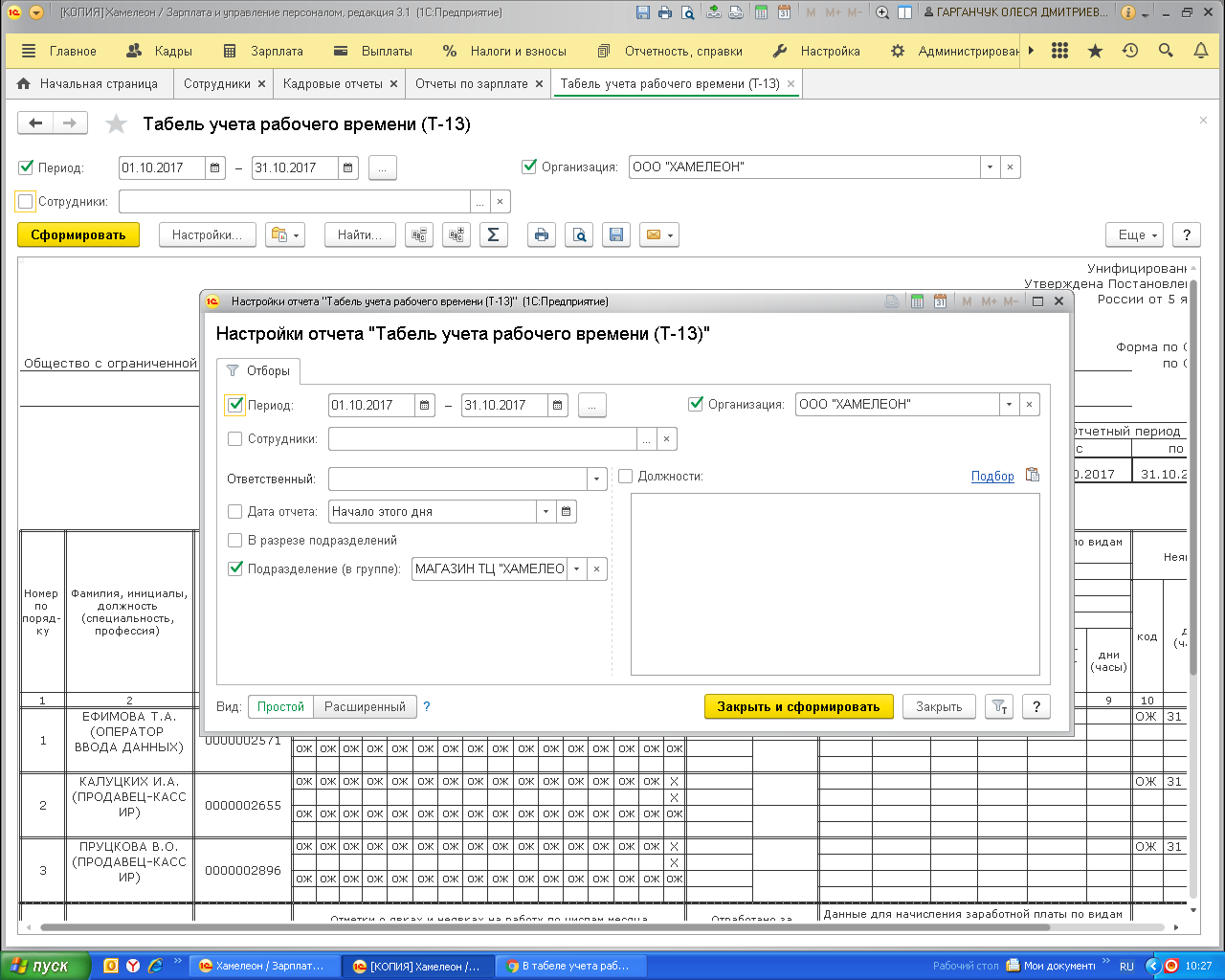 Релиз 3.1.8.155, в штатном расписании стоит флажок «ведется штатное расписание», настройки как Вы предлагали: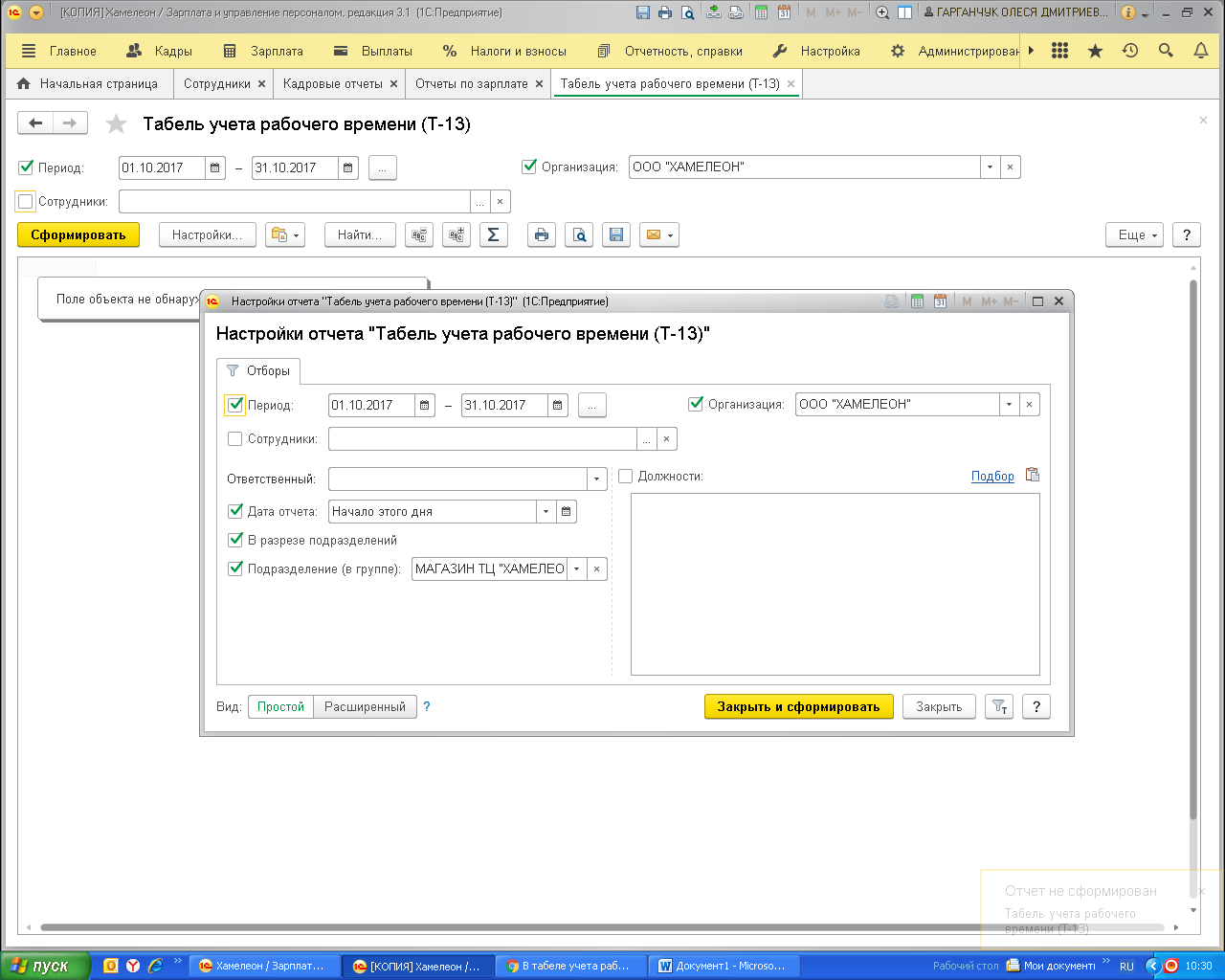 При формировании табеля пишет «Поле объекта не обнаружено(ПодразделениеНаименование).Вывод:  от релиза  это не зависит и от штатного расписания тоже.